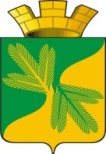 Ханты - Мансийский автономный округ – ЮграСоветский районАДМИНИСТРАЦИЯ ГОРОДСКОГО ПОСЕЛЕНИЯ ТАЁЖНЫЙП О С Т А Н О В Л Е Н И Е 15 января 2024 года							                            №   1Об утверждении перечня резервных помещений для голосования в 2024 году   В соответствии с Федеральным законом от 06.10.2023 № 131-ФЗ «Об общих принципах организации местного самоуправления в Российской Федерации», Федеральным законом от 12.06.2002 № 67-ФЗ «Об основных гарантиях избирательных прав и права на участие в референдуме граждан Российской Федерации, Уставом городского поселения Таежный, в целях осуществления непрерывной работы избирательных комиссий в день выборов Президента Российской Федерации, с 15 по 17 марта 2024 года и обеспечения безопасности избирателей:1. Утвердить резервное помещение для проведения голосования на выборах Президента Российской Федерации с 15 по 17 марта 2024 года, на случай возникновения чрезвычайных ситуаций, террористических актов, поступления звонков о заминировании в границах городского поселения Таежный, находящееся по адресу: Ханты-Мансийский автономный округ – Югра, Советский район, пос. Таежный, улица Железнодорожная, 15 зданий МБУ «КСК «Содружество».2. Направить  настоящее постановление в Территориальную избирательную комиссию Советского района.3. Опубликовать настоящее постановление в порядке, установленном Уставом городского поселения Таежный.4. Настоящее постановление вступает в силу с даты подписания.И.о. главы городского поселения Таежный					Ю.Е.Хафизова 